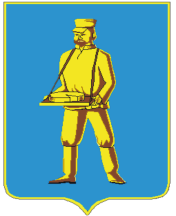 СОВЕТ ДЕПУТАТОВЛОТОШИНСКОГО МУНИЦИПАЛЬНОГО РАЙОНАМОСКОВСКОЙ ОБЛАСТИР Е Ш Е Н И Еот 20.12.2018  № 525/50О назначении публичных слушаний по обсуждению проекта решения Совета депутатов Лотошинского муниципального района «О  внесении изменений и дополнений в Устав Лотошинского муниципального района Московской области»Руководствуясь Федеральным законом от 06.10.2003 года  № 131-ФЗ «Об общих принципах организации местного самоуправления в Российской Федерации», решением Совета депутатов Лотошинского муниципального района от 03.02.2015 г. № 40/7 «Об утверждении Положения о публичных слушаниях в Лотошинском муниципальном районе» Совет депутатов Лотошинского муниципального районар е ш и л:1. Назначить публичные слушания с участием жителей Лотошинского района Московской области для обсуждения проекта решения Совета депутатов Лотошинского муниципального района «О внесении изменений в Устав Лотошинского муниципального района Московской области» на 15 января 2019 г. на 16.00 часов в зале заседаний администрации Лотошинского муниципального района, расположенном по адресу: Московская область, п. Лотошино, ул. Центральная, д. 18.2. Установить срок приема письменных предложений жителей Лотошинского района Московской области по 14 января 2019 г. включительно по адресу: Московская область, п. Лотошино, ул. Центральная, д. 18 (организационный отдел Совета депутатов Лотошинского муниципального района).3. Установить, что участие в обсуждении проекта на указанных публичных слушаниях осуществляют жители Лотошинского района свободно посредством высказывания предложений и замечаний.4. Разместить настоящее решение вместе с прилагаемым проектом решения Совета депутатов Лотошинского муниципального района «О внесении изменений и дополнений в Устав Лотошинского муниципального района Московской области» на официальном сайте администрации Лотошинского муниципального района и опубликовать в газете «Сельская новь» в срок до 28 декабря 2018 г.5. Контроль за исполнением настоящего решения возложить на председателя Совета депутатов Лотошинского муниципального района Молярова В.В.Председатель Совета депутатовЛотошинского муниципального района                                             В.В.МоляровГлава Лотошинскогомуниципального района				  	                    Е.Л. ДолгасоваРазослать: Совету депутатов - 15, Главе района, заместителям Главы района, контрольно-счетной палате, юридическому отделу, прокурору Лотошинского района,   редакции газеты «Сельская новь», в дело.ПРОЕКТ  СОВЕТ ДЕПУТАТОВЛОТОШИНСКОГО МУНИЦИПАЛЬНОГО РАЙОНАМОСКОВСКОЙ ОБЛАСТИР Е Ш Е Н И Еот _________№ _________О  внесении изменений и дополнений в Устав Лотошинского муниципального района Московской областиВ целях приведения Устава Лотошинского муниципального района Московской области        в соответствие с действующим законодательством Российской Федерации, руководствуясь Федеральным законом от 06.10.2003 № 131-ФЗ «Об общих принципах организации местного самоуправления в Российской Федерации», Совет депутатов Лотошинского муниципального района Московской области р е ш и л:1.  Внести в Устав Лотошинского муниципального района Московской области (далее – Устав) следующие изменения и дополнения: 1) пункт 17 части 1 статьи 6 Устава изложить в следующей редакции: «_17_) утверждение схем территориального планирования муниципального района, утверждение подготовленной на основе схемы территориального планирования муниципального района документации по планировке территории, ведение информационной системы обеспечения градостроительной деятельности, осуществляемой на территории муниципального района, резервирование и изъятие земельных участков в границах муниципального района для муниципальных нужд, направление уведомления о соответствии указанных в уведомлении о планируемом строительстве параметров объекта индивидуального жилищного строительства или садового дома установленным параметрам и допустимости размещения объекта индивидуального жилищного строительства или садового дома на земельном участке, уведомления о несоответствии указанных в уведомлении о планируемом строительстве параметров объекта индивидуального жилищного строительства или садового дома установленным параметрам и (или) недопустимости размещения объекта индивидуального жилищного строительства или садового дома на земельном участке, уведомления о соответствии или несоответствии построенных или реконструированных объекта индивидуального жилищного строительства или садового дома требованиям законодательства о градостроительной деятельности при строительстве или реконструкции объектов индивидуального жилищного строительства или садовых домов на земельных участках, расположенных на территориях сельских поселений, принятие в соответствии с гражданским законодательством Российской Федерации решения о сносе самовольной постройки, расположенной на территориях сельских поселений, решения о сносе самовольной постройки, расположенной на территориях сельских поселений, или ее приведении в соответствие с установленными требованиями, решения об изъятии земельного участка, не используемого по целевому назначению или используемого с нарушением законодательства Российской Федерации и расположенного на территориях сельских поселений, осуществление сноса самовольной постройки, расположенной на территориях сельских поселений, или ее приведения в соответствие с установленными требованиями в случаях, предусмотренных Градостроительным кодексом Российской Федерации;»;  2) пункт 30 части 1 статьи 6 Устава:  «после слова «добровольчеству» дополнить словом (волонтерству)»;  3) часть 1 статьи 6.1. Устава  дополнить пунктом 7 следующего содержания: « 7) осуществление мероприятий по защите прав потребителей, предусмотренных законодательством Российской Федерации и Московской области о защите прав потребителей»;   4) в части 5 статьи 22 Устава слова «двух третей» заменить словом «половины»;  5) абзацы второй и третий части 1 статьи 24 Устава объединить и изложить в следующей редакции: «Полномочия депутата представительного органа муниципального района, состоящего в соответствии с пунктом 1 части 4 статьи 35 Федерального закона от 06.10.2003 № 131-ФЗ «Об общих принципах организации местного самоуправления в Российской Федерации» из глав поселений, входящих в состав муниципального района, и депутатов представительных органов указанных поселений, начинаются соответственно со дня вступления в должность главы поселения, входящего в состав муниципального района, или со дня избрания депутата представительного органа данного поселения депутатом представительного органа муниципального района, в состав которого входит данное поселение, и прекращаются соответственно со дня вступления в должность вновь избранного главы поселения или со дня вступления в силу решения об очередном избрании в состав представительного органа муниципального района депутата от данного поселения.»;   6) Дополнить Устав статьей 25.2. следующего содержания: «_Статья 25.2. Ограничения, действующие в отношении депутатов, осуществляющих свои полномочия на постоянной основе, членов выборного органа местного самоуправления, выборного должностного лица местного самоуправления.Осуществляющие свои полномочия на постоянной основе депутат, член выборного органа местного самоуправления, выборное должностное лицо местного самоуправления не вправе:1) заниматься предпринимательской деятельностью лично или через доверенных лиц, участвовать в управлении коммерческой организацией или в управлении некоммерческой организацией (за исключением участия в управлении совета муниципальных образований субъекта Российской Федерации, иных объединений муниципальных образований, политической партией, профсоюзом, зарегистрированным в установленном порядке, участия в съезде (конференции) или общем собрании иной общественной организации, жилищного, жилищно-строительного, гаражного кооперативов, садоводческого, огороднического, дачного потребительских кооперативов, товарищества собственников недвижимости), кроме участия на безвозмездной основе в деятельности коллегиального органа организации на основании акта Президента Российской Федерации или Правительства Российской Федерации; представления на безвозмездной основе интересов муниципального образования в органах управления и ревизионной комиссии организации, учредителем (акционером, участником) которой является муниципальное образование, в соответствии с муниципальными правовыми актами, определяющими порядок осуществления от имени муниципального образования полномочий учредителя организации или управления находящимися в муниципальной собственности акциями (долями участия в уставном капитале); иных случаев, предусмотренных федеральными законами;2) заниматься иной оплачиваемой деятельностью, за исключением преподавательской, научной и иной творческой деятельности. При этом преподавательская, научная и иная творческая деятельность не может финансироваться исключительно за счет средств иностранных государств, международных и иностранных организаций, иностранных граждан и лиц без гражданства, если иное не предусмотрено международным договором Российской Федерации или законодательством Российской Федерации;3) входить в состав органов управления, попечительских или наблюдательных советов, иных органов иностранных некоммерческих неправительственных организаций и действующих на территории Российской Федерации их структурных подразделений, если иное не предусмотрено международным договором Российской Федерации или законодательством Российской Федерации.»; 7) часть 8 статьи 33 Устава  дополнить абзацами следующего содержания:  «Официальным опубликованием муниципального правового акта или соглашения, заключенного между органами местного самоуправления, считается первая публикация его полного текста в периодическом печатном издании, распространяемом на территории Лотошинского муниципального района – еженедельной газете Лотошинского муниципального района «Сельская новь», зарегистрированной в Управлении Федеральной службы по надзору в сфере связи, информационных технологий и массовых коммуникаций по Москве и Московской области 29.05.2012 г., регистрационное свидетельство ПИ № ТУ50-1386. В случае невозможности опубликования нормативного правового акта в указанном периодическом печатном издании, публикация может быть произведена в ином печатном издании, указанном в самом муниципальном правовом акте.Для официального опубликования (обнародования) муниципальных правовых актов и соглашений органы местного самоуправления вправе также использовать сетевое издание сайт администрации Лотошинского муниципального района Московской области (http://лотошинье.рф/). В случае опубликования (размещения) полного текста муниципального правового акта в официальном сетевом издании объемные графические и табличные приложения к нему в печатном издании могут не приводиться.Устав Лотошинского муниципального района Московской области, а также муниципальные правовые акты о внесении изменений в Устав Лотошинского муниципального района Московской области могут размещаться на официальном портале Министерства юстиции Российской Федерации «Нормативные правовые акты в Российской Федерации»(http://pravo-minjust.ru/, http://право-минюст.рф/), регистрация в качестве сетевого издания: Эл № ФС77-72471 от 05.03.2018»; 8) дополнить Устав главой IX следующего содержания: « Глава IX. МЕЖМУНИЦИПАЛЬНОЕ СОТРУДНИЧЕСТВОСтатья 40.1. Межмуниципальные организации1. Представительные органы муниципальных образований для совместного решения вопросов местного значения могут принимать решения об учреждении межмуниципальных хозяйственных обществ в форме непубличных акционерных обществ и обществ с ограниченной ответственностью.2. Межмуниципальные хозяйственные общества осуществляют свою деятельность в соответствии с Гражданским кодексом Российской Федерации, иными федеральными законами.Государственная регистрация межмуниципальных хозяйственных обществ осуществляется в соответствии с Федеральным законом от 8 августа 2001 года N 129-ФЗ "О государственной регистрации юридических лиц".3. Органы местного самоуправления могут выступать соучредителями межмуниципального печатного средства массовой информации.Статья 40.2. Некоммерческие организации муниципальных образований1. Представительные органы муниципальных образований могут принимать решения о создании некоммерческих организаций в форме автономных некоммерческих организаций и фондов.2. Некоммерческие организации муниципальных образований осуществляют свою деятельность в соответствии с Гражданским кодексом Российской Федерации, федеральным законом о некоммерческих организациях, иными федеральными законами.». 2.  Опубликовать настоящее решение в газете «Сельская новь » и разместить на официальном сайте администрации Лотошинского муниципального района.3. Провести государственную регистрацию изменений в Устав Лотошинского муниципального района Московской области.        4.  Контроль за исполнением настоящего решения возложить на председателя Совета депутатов Лотошинского муниципального района Московской области Молярова В.В.Председатель Совета депутатовЛотошинского муниципального района                                             В.В. МоляровГлава Лотошинского муниципального района                                                                      Е.Л. Разослать: Совету депутатов - 15, Главе района, заместителям Главы района, контрольно-счетной палате, юридическому отделу, прокурору Лотошинского района,   редакции газеты «Сельская новь», в дело.